Passenger Demand Forecasting Handbook (PDFH 5) Training Day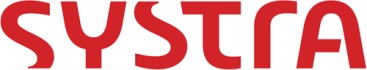 							Course fee: £450 (excl. VAT)This course explains the demand forecasting principles underlying the Passenger Demand Forecasting Handbook, as widely used in the UK railway industry, and provides a guide to the forecasting procedures contained within it. A wide range of worked examples are covered in the course and delegates will apply PDFH6 recommendations to real-world demand forecasting problems. The course is designed for railway managers and consultants involved in rail demand and revenue forecasting.The programme will cover the following:Outline and objectivesPrinciples and conceptsPrinciples of demand models and brief overview of different types of modelRelationships between elasticities: own elasticities, cross elasticities and conditional elasticitiesGeneralised Journey Time (GJT) and rooftop modelImplicit/deduced elasticitiesPDFH6Discussion of PDFH as a forecasting frameworkForecasting the impact of external factors (eg GDP, population, employment, age, occupation type and car ownership), fares and timetable factorsThe effect of crowding, other service quality factors and impacts of new servicesDemand build up or lagsWorked forecasting examplesPractical Session covering demand forecasting exercisesVenue:  the course will be held at the Rail Delivery Group’s offices - 200 Aldersgate Street (South Building), London EC1A 4HD. Refreshments and lunch will be provided during the course.For further information on the course content please contact Fitsum Teklu – Tel 0203 882 9169; Email: fteklu@systra.comBookings for the course should be sent to the Short Courses Secretary, Institute for Transport Studies, University of Leeds, Leeds LS2 9JT. Tel: 0113 343 9904; Email: cpd@its.leeds.ac.uk 